 Australian Capital TerritoryCorrections Management (Intelligence Framework) Policy Revocation 2020Notifiable instrument NI2020-229made under the  Corrections Management Act 2007, s 14 (Corrections policies and operating procedures)1	Name of instrumentThis instrument is the Corrections Management (Intelligence Framework) Policy Revocation 2020.2	CommencementThis instrument commences on the day after its notification day.3.	RevocationThis instrument revokes the Corrections Management (Intelligence Framework) Policy 2018 [NI2018-401].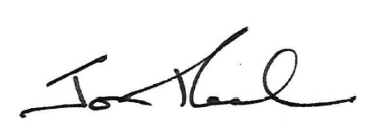 Jon PeachCommissionerACT Corrective Services17 April 2020